Nom : DaltonNom complet: John DaltonNationalité: AnglaisDécouverte: père de la théorie atomiquepériode de temp: 1766 et 1844Anecdote: daltonisme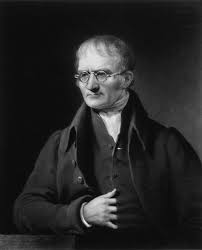 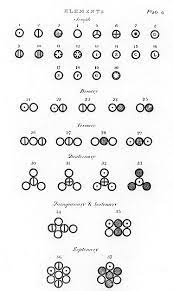 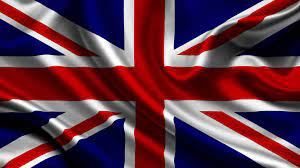 